    Администрация	                   			                               «Вуж Тылой»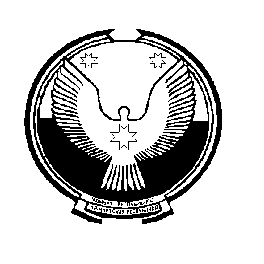 муниципального образования                                                      муниципал  кылдытэтлэн «Маловоложикьинское»                                                                    АдминистрациезРАСПОРЯЖЕНИЕАдминистрации  муниципального образования «Маловоложикьинское»от  28  декабря  2015 года                                                                                             №  24 -рОб утверждении графика дежурствав праздничные и выходные дни по муниципальному образованию  «Маловоложикьинское»     Для обеспечения стабильного функционирования систем жизнеобеспечения населения и учреждений социальной сферы ,  контроля за соблюдением  правил пожарной безопасности, сторожевой охраной и содержанием дорог на территории муниципального образования:Утвердить график дежурства в праздничные и выходные дни с 31 декабря   2015 года  по 10 января    2016 года  по  муниципальному образованию «Маловоложикьинское» :2. Дежурному передать обстановку на территории МО:  по телефону 3-18-20  (ЕДДС)-утром с 07.30 часов до 08.00 часов, вечером с 18.00 часов до 18.30 часов.3. В случае отключения электро-, тепло-, водоснабжения  или какой либо чрезвычайной ситуации звонить немедленно  Главе муниципального образования , по телефону 99-2-70,. 3-18-20  (ЕДДС)Глава муниципального образования«Маловоложикьинское»                                                                А.А. ГородиловаС распоряжением об утверждении графика дежурства и правилами дежурного в праздничные и выходные дни с 31 декабря 2015 года по 10 января 2016 года  по муниципальному образованию «Маловоложикьинское» ознакомлен:         1._________________  _____________________    ________________                     Подпись                                        ф.и.о.                                           дата           2._________________  _____________________    ________________         3._________________  _____________________    ________________         4._________________  _____________________    ________________         5._________________  _____________________    ________________         6._________________  _____________________    ________________         7._________________  _____________________    ________________         8._________________  _____________________    ________________         9._________________  _____________________    ________________        10._________________  _____________________    ________________№№ п.п.Ф.И.О.должностьДата дежурства№№ домашнего телефона1Городилова   Анна АркадьевнаГлава МО31.12.201599-2-702.Морозова Анна ЕфремовнаСпециалист 1 кат.Администрации МО01.01.2016891990056003.Яковлева Елена МихайловнаХуд. рук СДК02.01.201699-2-51, 99-2-544.Камашев Андрей ГеннадьевичАккомпаниатор03.01.2016895015706265.Морозова Светлана ВикторовнаКульт. организатор СДК04.12.201699-2-91,99-2-546.Васильев Андрей Викторович Директор СДК05.01.201699-2-45, 99-2-637.Рябова Маргарита ГеннадьевнаЗаведующая ФАП06.01.2016 895121060788.Кузнецова Лилия НиколаевнаЗам. по воспит. работе 07.01.2016895016714789.Николаева Лилия ГеннадьевнаБиблиотекарь08.01.20168950152238810.Камашева Галина ГеннадьевнаЗаведующаядетским садом09.01.20168950156249711.Поздеева Ольга МихайловнаДиректор школы10.01.201699-2-99